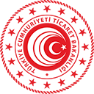 T.C. TİCARET BAKANLIĞI(Uluslararası Hizmet Ticareti Genel Müdürlüğü)HİSER Desteği Kiralama Faaliyeti Ön Onay Başvuru BelgeleriEKHİSERKiralama1KÜNYE BİLGİLERİKÜNYE BİLGİLERİKÜNYE BİLGİLERİİşbirliği Kuruluşu Adı:HİSER PROJE ADI ve PROJE KODUProje adı ve kodu belirtilecektir.FAALİYET KONUSUFaaliyetin içeriği hakkında bilgi verilecektir.FAALİYETİN GERÇEKLEŞTİRİLECEĞİ İL VE SÜRESİKiralama faaliyetinin gerçekleştirileceği il ve gün sayısı yazılacaktır.KİRALAMA FAALİYETİ TEKLİF TABLOSUKİRALAMA FAALİYETİ TEKLİF TABLOSUKİRALAMA FAALİYETİ TEKLİF TABLOSUKİRALAMA FAALİYETİ TEKLİF TABLOSUİşbirliği kuruluşu tarafından, kiralama faaliyeti hizmeti için alınan tekliflerin aşağıda yer alan tabloya sırasıyla işlenmesi gerekmektedir.Hizmet sağlayıcının adıKiralama gideri türüHizmete ilişkin bilgilerHizmet sağlayıcının toplam faaliyet bedeli teklifi İşbirliği kuruluşu tarafından, kiralama faaliyeti hizmeti için alınan tekliflerin aşağıda yer alan tabloya sırasıyla işlenmesi gerekmektedir.Hizmet sağlayıcının adıKiralama gideri türüHizmete ilişkin bilgilerHizmet sağlayıcının toplam faaliyet bedeli teklifi İşbirliği kuruluşu tarafından, kiralama faaliyeti hizmeti için alınan tekliflerin aşağıda yer alan tabloya sırasıyla işlenmesi gerekmektedir.Hizmet sağlayıcının adıKiralama gideri türüHizmete ilişkin bilgilerHizmet sağlayıcının toplam faaliyet bedeli teklifi İşbirliği kuruluşu tarafından, kiralama faaliyeti hizmeti için alınan tekliflerin aşağıda yer alan tabloya sırasıyla işlenmesi gerekmektedir.Hizmet sağlayıcının adıKiralama gideri türüHizmete ilişkin bilgilerHizmet sağlayıcının toplam faaliyet bedeli teklifi Hizmet Sağlayıcının AdıKiralama TürüHizmete İlişkin BilgilerToplam Bedel 123KİRALAMA FAALİYETİAmacı yazılacaktır.Kiralama Faaliyetini Gerçekleştirecek Olan Hizmet SağlayıcıKiralama hizmetini vermek üzere hizmet sağlayıcıdan alınan teklifler arasından seçilmiş olanın adı yazılacaktır.Kiralama Faaliyetini Gerçekleştirecek Olan Hizmet Sağlayıcının Seçilme NedeniAlınan teklifler arasından kiralama hizmetini vermek üzere seçilen hizmet sağlayıcının seçilme nedenlerini kısaca açıklayınız.Çalışma ve Maliyet PlanıÖnemli : Çalışma planı sunulacaktır. Hizmet Sağlayıcının Konu ile İlgili Tecrübesi ve Referans MektubuHizmet sağlayıcının, ilgili alanlarda daha önce yaptığı benzer nitelikli çalışmalar hakkında bilgi veriniz.İBRAZ EDİLMESİ GEREKEN BELGELERİBRAZ EDİLMESİ GEREKEN BELGELERBelge NoEkler1Kiralama Faaliyeti Başvuru Formu (EK-HİSERKiralama1)2Kiralama Faaliyetine Katılacak Katılımcı Şirket Listesi3 Kiralama faaliyeti için alınacak teklifler,Her teklife ilişkin çalışma ve maliyet planı,Her teklife ilişkin daha önceki gerek kamuya gerek özel sektöre yönelik hizmet/proje/faaliyet deneyimlerini gösteren en az 3 referans mektubu (Tüm referans mektupları, ilgili danışmanlık şirketinden hizmet satın alan şirket/kurumun antetli kağıdı kullanılarak hazırlanmış olmalıdır. Referans mektupları imza yetkisine sahip kişiler tarafından imzalanmalıdır. Mektupların üzerinde imzalayan kişinin adı ve unvanı yer almalı, şirket/kurum kaşesi ve tarih bilgisi bulunmalıdır. Farklı şirket/kurumlardan alınan referans mektuplarının içeriğinin birebir aynı olmaması gerekmektedir. Tüm referans mektuplarında verilen danışmanlık hizmetine ilişkin, detaylı teknik bilgi içermeyecek şekilde, verilen hizmeti tanımlamaya yetecek düzeyde bilgi verilmelidir)4İncelemeci Kuruluş tarafından talep edilebilecek diğer bilgi ve belgelerDİKKAT EDİLECEK HUSUSLARKEP ile yapılacak başvurularda, bu formun ve ekinde sunulacak belgelerin birleştirilmemesi, her belgenin ayrı ayrı taranarak gönderilmesi gerekmektedir.Excel formları ayrıca excel formatında KEP’e eklenmelidir.Tüm formlar bilgisayar ortamında doldurulmalıdır.